NÁRODNÁ RADA SLOVENSKEJ REPUBLIKYIII. volebné obdobieČíslo: 1286/2004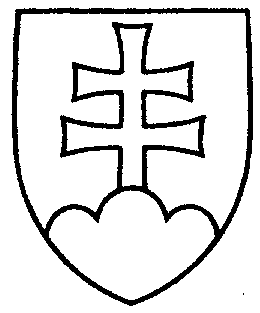 1306UZNESENIENÁRODNEJ RADY SLOVENSKEJ REPUBLIKYz 26. októbra 2004k vládnemu návrhu zákona, ktorým sa mení a dopĺňa zákon č. 105/2004 Z. z. o spotrebnej dani z liehu a o zmene a doplnení zákona č. 467/2002 Z. z. o výrobe a uvádzaní liehu na trh v znení zákona č. 211/2003 Z. z. (tlač 840) 	Národná rada Slovenskej republiky 	po prerokovaní uvedeného vládneho návrhu zákona v druhom a treťom čítaní	s c h v a ľ u j e	vládny návrh zákona, ktorým sa mení a dopĺňa zákon č. 105/2004 Z. z. o spotrebnej dani z liehu a o zmene a doplnení zákona č. 467/2002 Z. z. o výrobe a uvádzaní liehu na trh v znení zákona č. 211/2003 Z. z., s pozmeňujúcimi a doplňujúcimi návrhmi zo spoločnej správy výborov (tlač 840a) a poslancov z rozpravy.    Pavol   H r u š o v s k ý   v. r.    predsedaNárodnej rady Slovenskej republikyOverovatelia:Ľudmila  M u š k o v á   v. r. Jozef  Š i m k o   v. r.